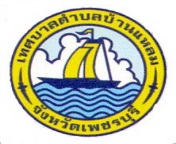 แบบลงทะเบียนขอรับความช่วยเหลือของประชาชน(กรณีร้องขอด้วยผู้แทน)วันที่......................เดือน...................................พ.ศ...................		ข้าพเจ้า (นาย/นาง/นางสาว) ..........................................นามสกุล...........................................อายุ..............ปี  อยู่บ้านเลขที่........................หมู่ที่................ซอย...................................ถนน..............................ตำบล...................................อำเภอ...........................จังหวัด...............................โทรศัพท์....................................หมายเลขประจำตัวประชาชน  -  -  -  - บุคคลที่สามารถติดต่อได้ ชื่อ (นาย/นาง/นางสาว).....................................นามสกุล............................................เบอร์ติดต่อ.....................................................มีความประสงค์ขอให้เทศบาลตำบลบ้านแหลม............................(ชื่อผู้รับความช่วยเหลือ)..............................................................................................  ดังนี้ประเภทการช่วยเหลือ 1.1 ด้านสาธารณภัย (ระบุปัญหา/ความเดือดร้อนที่เกิดขึ้น).................................................................................................................................................................................................................... 1.2 ด้านการส่งเสริมและพัฒนาคุณภาพชีวิต (ระบุปัญหา/ความเดือดร้อนที่เกิดขึ้น)............................................................................................................................................................................. 1.3 ด้านการป้องกันและควบคุมโรคติดต่อ (ระบุปัญหา/ความเดือดร้อนที่เกิดขึ้น)................................................................................................................................................................................. 1.4 ด้านอื่น ๆ (ระบุปัญหา/ความเดือดร้อนที่เกิดขึ้น)..............................................................................................................................................................................................................................ข้าพเจ้าจึงขอความช่วยเหลือ (ระบุความต้องการ/สิ่งที่ขอความช่วยเหลือ)....................................................................................................................................................................................................................................................................................................................................................................................................................................................................................................................................................................................................................................................................................................................ข้าพเจ้าได้แนบเอกสารหลักฐานที่เกี่ยวข้องมาด้วยแล้ว  จำนวน................ฉบับข้าพเจ้าขอรับรองว่าข้อความดังกล่าวข้างต้นเป็นความจริงทุกประการ(ลงชื่อ)............................................................ผู้ยื่นคำขอ      (...............................................................)(ลงชื่อ)............................................................เจ้าหน้าที่ผู้รับคำขอ      (...............................................................)